CtK Arts and Culture SHSM Planner 2024-2025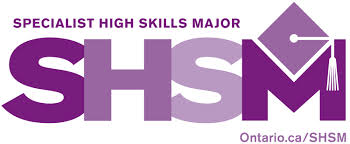 Arts and Culture Specialist High Skills Major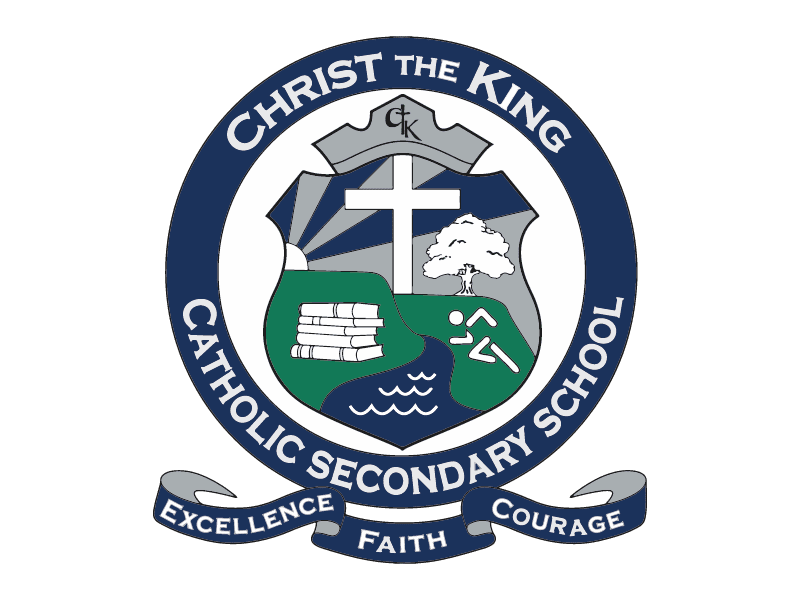 4 major credits are requiredGrade 11Grade 12Arts and Culture Specialist High Skills Major4 major credits are requiredArts (1 Credit Mandatory)AMT3M          1 credit Music TheatreAMU3M          Music InstrumentalAMR3M           Music Repertoire (NEW)AMV3M          Music VocalsAMG3M          GuitarATC3M           DanceATD3M           Dance ChoreographyADA3M          DramaAMM3M         Music and ComputersSocial SciencesHNC3C         Fashion(Select at least one for grade 11)Arts (1 Credit Mandatory)AMT4M          1 credit Music TheatreAMU4M          Music InstrumentalAMR4M           Music Repertoire (NEW)AMV4M          Music VocalsAMG4M          GuitarATC4M           DanceATD4M           Dance ChoreographyADA4M          DramaSocial SciencesHNB4M         Fashion(Select at least one for grade 12)Other Compulsory CourseSocial Science, Canadian and World Studies or Business(Select one course from either gr. 11 or gr. 12)(You can substitute this choice with a 3rd co-op credit or a dual credit)BusinessBDI3C		EntrepreneurshipBMI3C                 MarketingBAF3M               AccountingCanadian and World StudiesCLU3M		Canadian LawCHA3U                American HistoryCHW3M              Ancient HistoryCHT3O                World HistoryCGG3O                Travel and TourismBusinessBBB4M	       International BusinessBBB4E               Business EssentialsBAT4M              AccountingBOH4M              Business LeadershipCanadian and World StudiesCLN4C/U		Canadian LawCHY4C/U            World HistoryCPW4U                PoliticsSocial ScienceHSB4U		Challenge & ChangeOther Mandatory Courses(Select one option from each of the three categories listed: Math, English & Co-op)NOTE: Gr. 11 Math is NOT required for this SHSM program, but it is required for graduationMathMCR3U     		   FunctionsMCF3M		   Functions & ApplicationsMBF3C		   Foundations for CollegeMEL3E		  Math for WorkEnglishENG3U 	       English – UniversityNBE3U           English – Indigenous FocusENG3C 	       English - CollegeENG3E 	       English – WorkplaceInternship Experience (Co-op)(Select one option in either gr. 11, gr. 12 or summer)NGC4O1          Co-op (2 credit day)NGC4O3          Co-op (3 Credit OYAP)(For the next two options, you need to choose both or the same choice twice)NGC4O1          Co-op (1 credit Night)NGC4O1          Co-op (1 credit Summer)